Znak sprawy: ZZM.ZP/252-28/2019P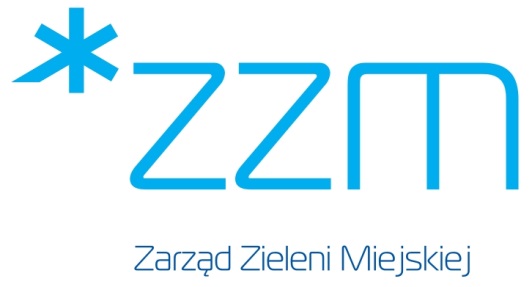 Wszyscy WykonawcyPoznań, dnia 05.11.2019 r.WYJAŚNIENIA TREŚCI SPECYFIKACJI ISTOTNYCH WARUNKÓW ZAMÓWIENIADotyczy: 	postępowania o udzielenie zamówienia publicznego prowadzonego w trybie przetargu nieograniczonego na budowę parku na osiedlu Armii Krajowej – I etap (alejki parkowe).Zarząd Zieleni Miejskiej w Poznaniu informuje, że wpłynęły wniosek o wyjaśnienie treści specyfikacji istotnych warunków zamówienia zawierające następujące pytania:Wniosek nr 1:Pytanie nr 1. proszę o wyjaśnienie kwestii nawierzchni mineralnych dla inwestycji budowy parku na Osiedlu Armii Krajowej. W projekcie oraz specyfikacji technicznej jest dopuszczone wykonanie nawierzchni mineralnych (np. HanseGrand Robust) lub mineralno-żywicznych (np. TerraWay).W przedmiarze wyraźnie wskazana jest nawierzchnia mineralno-żywiczna TerraWay.Pytanie:Czy zakres ścieżek objęty niniejszym postępowaniem przetargowym dopuszcza wykonanie ścieżek z nawierzchni mineralnych (np. HanseGrand Robust)?Odpowiedź:Do wyceny i wykonania należy przyjąć nawierzchnię mineralno-żywiczną TerraWay.Dyrektor Zarządu Zieleni Miejskiej  - Tomasz Lisiecki - DP/……../19Otrzymują:1.	Adresat2.	PZP-aa Przygotował: Adam Szymanowski